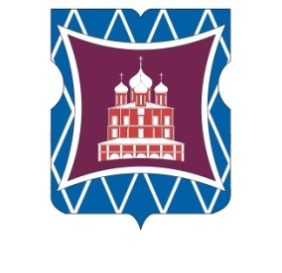 СОВЕТ ДЕПУТАТОВМУНИЦИПАЛЬНОГО ОКРУГА ДОНСКОЙРЕШЕНИЕ28 января 2021 года №  01-03-05 О рассмотрении депутатского запроса	В соответствии с пунктом 7 статьи 2 и со статьей 6 Закона города Москвы от 25 ноября 2009 года № 9 «О гарантиях осуществления полномочий лиц, замещающих муниципальные должности в городе Москве», Законом города Москвы от 6 ноября 2002 года № 56 «Об организации местного самоуправления в городе Москве», Законом города Москвы от 11 июля 2012 года № 39 «О наделении органов местного самоуправления муниципальных округов в городе Москве отдельными полномочиями города Москвы», Уставом муниципального округа Донской, Регламентом муниципального округа Донской, принимая во внимание обращение депутата Совета депутатов муниципального округа Донской Елагина С.А.,	     Совет депутатов муниципального округа Донской решил:	1. Признать обращение депутата Совета депутатов муниципального округа Донской Елагина С.А. депутатским запросом. 	2. Направить депутатский запрос в Департамент капитального ремонта города Москвы согласно приложению к настоящему решению.	3. Депутату Совета депутатов муниципального округа Донской Елагину С.А. при получении ответа на депутатский запрос ознакомить депутатов на  заседании Совета депутатов муниципального округа Донской с результатом рассмотрения депутатского запроса. 4. Опубликовать настоящее решение в бюллетене «Московский муниципальный вестник» и разместить на официальном сайте муниципального округа Донской www.mo-donskoy.ru.5. Контроль за исполнением настоящего решения возложить на главу муниципального округа Донской Кабанову Т.В.Глава муниципального округаДонской							                          Т.В. КабановаПриложение к решению Совета депутатов муниципального округа Донской от 28 января 2021 года № 01-03-05Руководителю Департамента капитального ремонта города Москвы Елисееву А.А.ДЕПУТАТСКИЙ ЗАПРОСВ адрес Совета депутатов муниципального округа Донской поступило обращение от инициативной группы жителей, проживающих в многоквартирных домах по адресу: г. Москва, 5-ый Донской проезд, дом 21, корпуса 1-5, 7-14 по вопросу проведения капитального ремонта в многоквартирных домах по вышеуказанным адресам. Краткосрочным планом реализации в 2018, 2019 и 2020 годах региональной программы капитального ремонта общего имущества в многоквартирных домах на территории города Москвы на 2015-2044 годы, утвержденным распоряжением Департамента капитального ремонта города Москвы от 29.12.2017 № 07-14-68/7 с учетом решений Совета депутатов муниципального округа Донской от 06.10.2017 № 01-03-76 «Об участии депутатов Совета депутатов муниципального округа Донской в работе комиссий, осуществляющих открытие работ и приемку оказанных услуг и (или) выполненных работ по капитальному ремонту общего имущества в многоквартирных домах Донского района, проведение которого обеспечивает Фонд капитального ремонта многоквартирных домов города Москвы», от 22.11.2017 № 01-03-89 «О согласовании проекта адресного перечня многоквартирных домов, подлежащий включению в краткосрочный план реализации в 2018, 2019 и 2020 годах региональной программы капитального ремонта общего имущества в многоквартирных домах на территории города Москвы, расположенных на территории муниципального округа Донской» выполнение работ по капитальному ремонту многоквартирных домов по адресам: 5-ый Донской проезд, дом 21, корпуса 1-5, 7-14 было запланировано в 2020 году. Однако работы по капитальному ремонту по адресу: г. Москва, 5-ый Донской проезд, дом 21, корпуса 1-5, 7-14 до настоящего времени даже не начинались.Прошу дать разъяснения по изложенному факту.Депутат Совета депутатов муниципального округа Донской 					С.А. Елагин